Планируемые результаты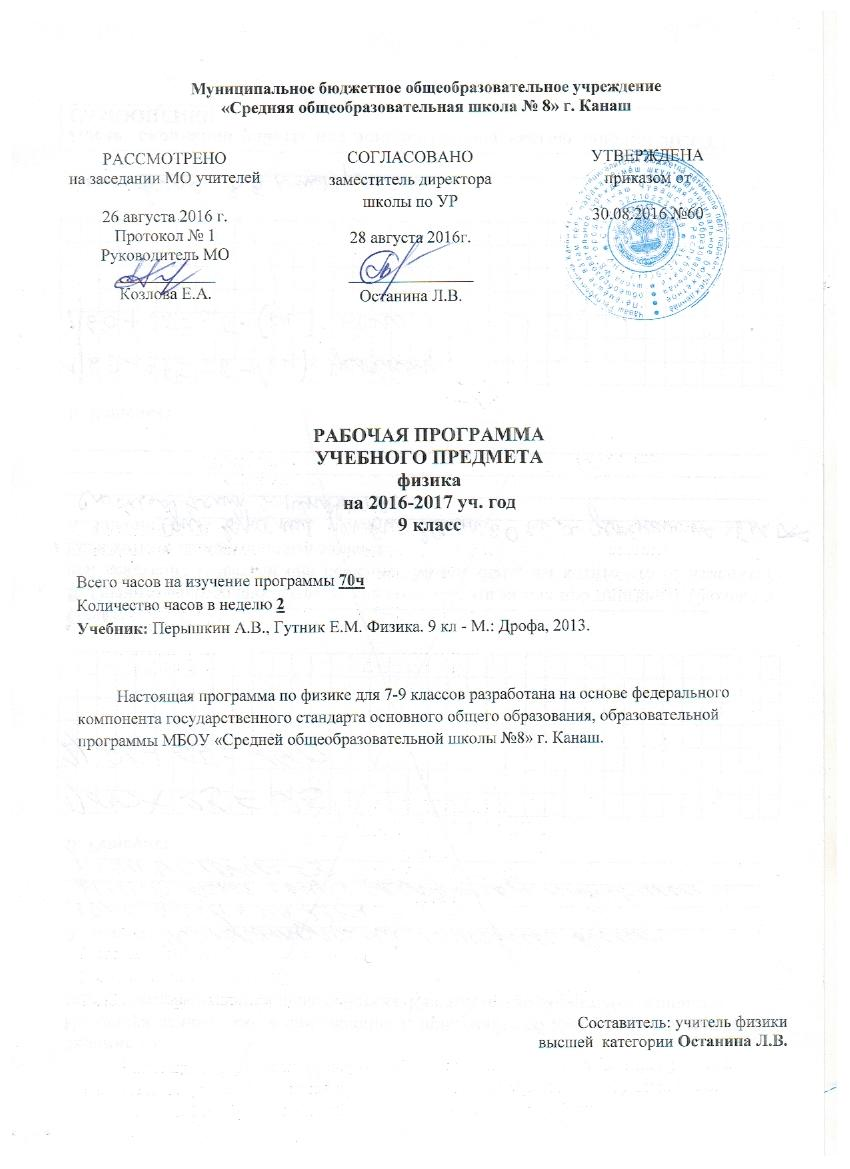 В результате изучения физики ученик должензнать/понимать:смысл понятий: физическое явление, физический закон, вещество, взаимодействие, электрическое поле, магнитное поле, волна, атом, атомное ядро, ионизирующие излучения;смысл физических величин: путь, скорость, ускорение, масса, плотность, сила, давление, импульс, работа, мощность, кинетическая энергия, потенциальная энергия, коэффициент полезного действия, внутренняя энергия, температура, количество теплоты, удельная теплоёмкость, влажность воздуха, электрический заряд, сила электрического тока, электрическое напряжение, электрическое сопротивление, работа и мощность электрического тока, фокусное расстояние линзы;смысл физических законов: Паскаля, Архимеда, Ньютона, всемирного тяготения, сохранения импульса и механической энергии, сохранения энергии в тепловых процессах, сохранения электрического заряда, Ома для участка электрической цепи, Джоуля–Ленца, прямолинейного распространения света, отражения света;уметьописывать и объяснять физические явления: равномерное прямолинейное движение, равноускоренное прямолинейное движение, передачу давления жидкостями и газами, плавание тел, механические колебания и волны, диффузию, теплопроводность, конвекцию, излучение, испарение, конденсацию, кипение, плавление, кристаллизацию, электризацию тел, взаимодействие электрических зарядов, взаимодействие магнитов, действие магнитного поля на проводник с током, тепловое действие тока, электромагнитную индукцию, отражение, преломление и дисперсию света;использовать физические приборы и измерительные инструменты для измерения физических величин: расстояния, промежутка времени, массы, силы, давления, температуры, влажности воздуха, силы тока, напряжения, электрического сопротивления, работы и мощности электрического тока; представлять результаты измерений с помощью таблиц, графиков и выявлять на этой основе эмпирические зависимости: пути от времени, силы упругости от удлинения пружины, силы трения от силы нормального давления, периода колебаний маятника от длины нити, периода колебаний груза на пружине от массы груза и от жёсткости пружины, температуры остывающего тела от времени, силы тока от напряжения на участке цепи, угла отражения от угла падения света, угла преломления от угла падения света;выражать результаты измерений и расчётов в единицах Международной системы;приводить примеры практического использования физических знаний о механических, тепловых, электромагнитных и квантовых явлениях; решать задачи на применение изученных физических законов;осуществлять самостоятельный поиск информации естественнонаучного содержания с использованием различных источников (учебных текстов, справочных и научно-популярных изданий, компьютерных баз данных, ресурсов Интернет), её обработку и представление в разных формах (словесно, с помощью графиков, математических символов, рисунков и структурных схем);использовать приобретённые знания и умения в практической деятельности и повседневной жизни для:обеспечения безопасности в процессе использования транспортных средств, электробытовых приборов, электронной техники;контроля  исправности электропроводки, водопровода, сантехники и газовых приборов в квартире;рационального применения простых механизмов;оценки безопасности радиационного фона.                                       СОДЕРЖАНИЕ учебного курса (68 часов)Законы движения и взаимодействия тел. Механические явления (28 ч)Механическое движение. Относительность движения. Система отсчета. Траектория. Путь. Прямолинейное равномерное движение. Скорость равномерного прямолинейного движения. Методы измерения расстояния, времени и скорости.Неравномерное движение. Мгновенная скорость. Ускорение. Равноускоренное движение. Свободное падение тел. Графики зависимости пути и скорости от времени.Равномерное движение по окружности. Период и частота обращения.Явление инерции. Первый закон Ньютона. Масса тела. Взаимодействие тел. Сила. Правило сложения сил. Второй закон Ньютона. Третий закон Ньютона. Закон всемирного тяготения. Искусственные спутники Земли. Вес тела. Невесомость. Геоцентрическая и гелиоцентрическая системы мира. Импульс. Закон сохранения импульса. Реактивное движение.Кинетическая энергия. Потенциальная энергия взаимодействующих тел. Закон сохранения механической энергии Механические колебания и звук(12ч)Механические колебания. Период, частота и амплитуда колебаний. Период колебаний математического и пружинного маятников.Механические волны. Длина волны. Звук.Электромагнитные явления (13 ч). Опыт Эрстеда. Магнитное поле тока. Действие магнитного поля на проводник с током.  Сила Ампера. Электромагнитная индукция. Опыты Фарадея. Правило Ленца. Самоиндукция.  Электрогенератор. Переменный ток. Трансформатор. Передача электрической энергии на расстояние.Колебательный контур. Электромагнитные колебания. Электромагнитные волны и их свойства. Скорость распространения электромагнитных волн. Конденсатор. Энергия электрического поля конденсатора. Принципы радиосвязи и телевидения. Свет – электромагнитная волна. Дисперсия света. Влияние электромагнитных излучений на живые организмы.Строение атома и атомного ядра. Использование энергии атомных ядер.(13ч)Опыты Резерфорда. Планетарная модель атома. Линейчатые оптические спектры. Поглощение и испускание света атомами.Состав атомного ядра. Зарядовое и массовое числа.Ядерные силы. Энергия связи атомных ядер. Радиоактивность. Альфа-, бета- и гамма-излучения. Период полураспада. Методы регистрации ядерных излучений.Ядерные реакции. Деление и синтез ядер. Источники энергии Солнца и звезд. Ядерная энергетика. Дозиметрия. Влияние радиоактивных излучений на живые организмы.  Экологические проблемы работы атомных электростанций.Итоговое повторение (5 ч)В основе отбора содержания учебного материала лежат следующие принципы:Научность (ознакомление школьников с объективными научными фактами, понятиями, законами, теориями, с перспективами развития физики, раскрытие современных достижений науки)Генерализация (фундаментальность) знаний (объединение учебного материала на основе научных фактов, фундаментальных понятий и величин, теоретических моделей, законов и уравнений, теорий)Целостность (формирование целостной картины мира с его единством и многообразием свойств)Преемственность и непрерывность образования (учитывание предшествующей подготовки учащихся)Систематичность и доступность (изложение учебного материала в соответствии с логикой науки и уровнем развития школьников)Гуманитаризация образования (представление физики как элемента общечеловеческой культурыЭкологичность содержания (обсуждение социальных и экономических аспектов охраны окружающей среды, рассмотрения влияния на живой организм факторов природной среды)Тематическое планированиеТематическое планирование.№п/пНаименование раздела, темыКоличествочасов(всего)№п/пНаименование раздела, темыКоличествочасов(всего)Законы движения и взаимодействия тел.Механические явления28Механические колебания и звук12Электромагнитные явления13Строение атома и атомного ядра. Использование энергии атомных ядер.13Итоговое повторение.5ИТОГО:ИТОГО:70№ п/пТема урокаКоличество часов№ п/пТема урокаКоличество часовРазделЗаконы движения и взаимодействия тел:281Вводный инструктаж по ТБ Материальная точка Система отсчета.12Перемещение.13Определение координаты движущегося тела.14Перемещение при прямолинейном равномерном движении.15Прямолинейное равноускоренное движение. Ускорение.16Скорость прямолинейного равноускоренного движения. График скорости.17Перемещение при прямолинейном равноускоренном движении.18Перемещение тела при прямолинейном равноускоренном движении без начальной скорости .1Лабораторная работа №1 «Измерение ускорения тела при равноускоренном движении»9Лабораторная работа №2 «Исследование равноускоренного движения без начальной скорости».110Решение задач по теме «Основы кинематики».111Решение задач   (Урок-игра «Путешествие на остров Сокровищ»).112Контрольная работа №1 по теме «Основы кинематики».113Относительность движения.114Инерциальные системы отсчета. Первый закон Ньютона.115Второй закон Ньютона.116Третий закон Ньютона.117Свободное падение тел.118Движение тела, брошенного вертикально вверх.119Лабораторная работа № 3 «Исследование свободного падения».120Закон всемирного тяготения.(1)121Ускорение свободного падения на Земле и других небесных телах .122Решение задач  (Урок-игра «Звездный час»).123Прямолинейное и криволинейное движение. Движение тела по окружности с постоянной по модулю скоростью.1Лабораторная работа № 4 «Изучение движения тела по окружности под действием сил упругости и тяжести».24Искусственные спутники Земли.125Импульс тела. Закон сохранения импульса.126Реактивное движение. Ракеты.127Решение задач по теме «Основы динамики».128Контрольная  работа №2  по теме  «Основы динамики».1Механические колебания и звук:1229Колебательное движение. Свободные колебания. Колебательные системы. Маятник.130Величины, характеризующие колебательное движение.131Лабораторная работа № 5 «Исследование зависимости периода и частоты свободных колебаний математического маятника от его длины».132Превращения энергии при колебательном движении. Затухающие колебания. Вынужденные колебания.133Лабораторная работа № 6 «Измерение ускорения свободного падения с помощью маятника».134Распространение колебаний в среде. Волны. Продольные и поперечные волны.135Длина волны. Скорость распространения волны.136Источники звука. Звуковые колебания.137Распространение звука. Звуковые волны. Скорость звука.138Отражение звука. Эхо.139Решение задач по теме «Механические колебания и волны».140Контрольная  работа №3  по теме «Механические колебания и звук».1Электромагнитные явления:1341Магнитное поле и его графическое изображение. Неоднородное и однородное магнитное поле.142Направление тока и направление линий его магнитного поля.143Обнаружение магнитного поля по его действию на электрический ток. Правило левой руки.144Индукция магнитного поля.145Магнитный поток.146Явление электромагнитной индукции.147Лабораторная работа № 7 «Изучение явления электромагнитной индукции».148Получение переменного электрического тока.149Электромагнитное поле.150Электромагнитные волны.151Электромагнитная природа света.152Решение задач по теме «Электромагнитные явления».153Контрольная  работа №4  по теме «Электромагнитное поле».1Строение атома и атомного ядра. Использование энергии атомных ядер.1354Радиоактивность как свидетельство сложного строения атомов.155Модели атомов. Опыт Резерфорда.156Радиоактивные превращения атомных ядер.157Экспериментальные методы исследования частиц.158Открытие протона и нейтрона. Состав атомного ядра.159Ядерные силы. Энергия связи. Дефект масс.160Деление ядер урана. Цепная реакция.161Лабораторная работа № 8 «Изучение деления ядра атома урана по фотографии треков».162Ядерный реактор. Преобразование внутренней энергии атомных ядер в электрическую энергию Атомная энергетика.163Биологическое действие радиации.164Термоядерная реакция.  Решение задач по теме «Ядерная физика».165Контрольная  работа №5  по теме  «Ядерная физика».1Итоговое повторение.566Повторение материала по теме «Основы кинематики и динамики».167Повторение материала по теме «Механические колебания и волны, звук».168Повторение материала по теме «Электромагнитные явления».169Итоговая контрольная  работа №6.170Заключительный урок.1всего70